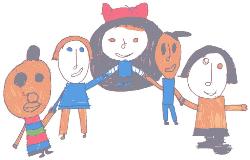 TEACHING ASSISTANTSLindon Bennett School is a special school for children aged 3 – 11 with severe and profound learning difficulties including those with an additional diagnosis of autism.   Our school is located on two sites, each with specialist support and facilities, appropriate to the age of the pupils. To meet the individual needs of our pupils, classes are small and teaching staff work closely alongside support staff. TEACHING ASSISTANT: 32 ½ hours per week term time only plus training days (39 weeks per year) Scale 6 Actual Salary: £21,244 – 22,813.  You will hold an NVQ Level 3 in Childcare and Education (or equivalent/higher qualification).You will work under the instruction of teaching/senior staff to support access to learning for pupils and provide general support to the teacher in the management of pupils and the classroom. This will involve assisting the teacher with planning and assessment, including leading small group sessions and the management / preparation of resources. This post is subject to passing basic literacy and numeracy tests which will be administered by the school and only successful candidates will be invited back for an interview.For all posts, a commitment to Lindon Bennett children and their complex needs is essential, as is the ability to work as part of a team. You must be in good health as these are energetic, challenging posts.We are committed to safeguarding and promoting the welfare of children and young people and the post issubject to an enhanced DBS checkCLOSING DATE: 15/05/2022INTERVIEW DATE: INTERVIEWS WILL TAKE PLACE WEEK COMMENCING 16/05/2022